ПРОЕКТ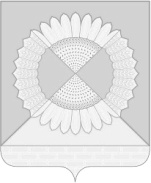 СОВЕТ ГРИШКОВСКОГО СЕЛЬСКОГО ПОСЕЛЕНИЯКАЛИНИНСКОГО РАЙОНАРЕШЕНИЕОб установлении срока рассрочки оплаты приобретаемого имущества при реализации преимущественного права субъектов малого и среднего предпринимательства на приобретение арендуемого имущества в отношении движимого и недвижимого имущества, находящегося в муниципальной собственности Гришковского сельского поселения Калининского районаВ соответствии с Федеральным законом от 22 июля 2008 года № 159-ФЗ "Об особенностях отчуждения движимого и недвижимого имущества, находящегося в государственной или муниципальной собственности и арендуемого субъектами малого и среднего предпринимательства, и о внесении изменений в отдельные законодательные акты Российской Федерации", законом Краснодарского края от 4 апреля 2008 года № 1448-КЗ "О развитии малого и среднего предпринимательства в Краснодарском крае", Совет Гришковского сельского поселения Калининского района РЕШИЛ:1. Установить срок рассрочки оплаты приобретаемого имущества при реализации преимущественного права субъектов малого и среднего предпринимательства на приобретение арендуемого имущества в отношении движимого и недвижимого имущества, находящегося в муниципальной собственности Гришковского сельского поселения Калининского района не менее пяти лет для недвижимого имущества и не менее трех лет для движимого имущества. Оплата движимого и недвижимого имущества, находящегося в муниципальной собственности и приобретаемого субъектами малого и среднего предпринимательства при реализации преимущественного права на приобретение арендуемого имущества, осуществляется единовременно или в рассрочку посредством ежемесячных или ежеквартальных выплат в равных долях.2Право выбора порядка оплаты (единовременно или в рассрочку) приобретаемого арендуемого имущества, а также срока рассрочки в установленных пределах принадлежит субъекту малого или среднего предпринимательства при реализации преимущественного права на приобретение арендуемого имущества.2. Признать утратившим силу решение Совета Гришковского сельского поселения Калининского района от 27 августа 2020 года № 51 "Об установлении срока рассрочки оплаты приобретаемого имущества при реализации преимущественного права субъектов малого и среднего предпринимательства на приобретение арендуемого имущества в отношении недвижимого имущества, находящегося в муниципальной собственности Гришковского сельского поселения Калининского района".3. Общему отделу администрации Гришковского сельского поселения Калининского района (Тихомировой Г.В.) обнародовать настоящее решение в установленном порядке и разместить на официальном сайте Гришковского сельского поселения Калининского района.4. Контроль за выполнением настоящего решения возложить на постоянную комиссию Совета Гришковского сельского поселения Калининского района по бюджету, экономике, налогам, распоряжению муниципальной собственностью, вопросам землепользования и благоустройству поселения (Дмух В.Н.).5. Решение вступает в силу после его официального обнародования.Глава Гришковского сельского поселенияКалининского района                                                                      Т.А. Некрасова от №село Гришковскоесело Гришковскоесело Гришковскоесело Гришковскоесело Гришковскоесело Гришковское